EDUKACIJA DJECE U PODRUČJU ZAŠTITE I SPAŠAVANJA    14. veljače 2017. godine  našu školu posjetili su djelatnici DUZS i vatrogasci DVD Petrinja. Oni su nam ukazali  na najčešće opasnosti  koje nam prijete u našim domovima.  Upozorili  su nas na požar, poplave ili potrese. Zatim  su nas naučili kako se moramo ponašati u takvim situacijama i pomoći sebi, ali i drugima. 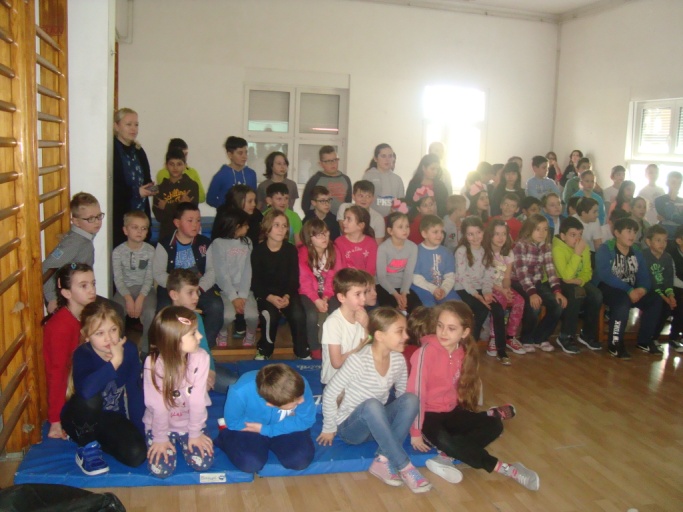 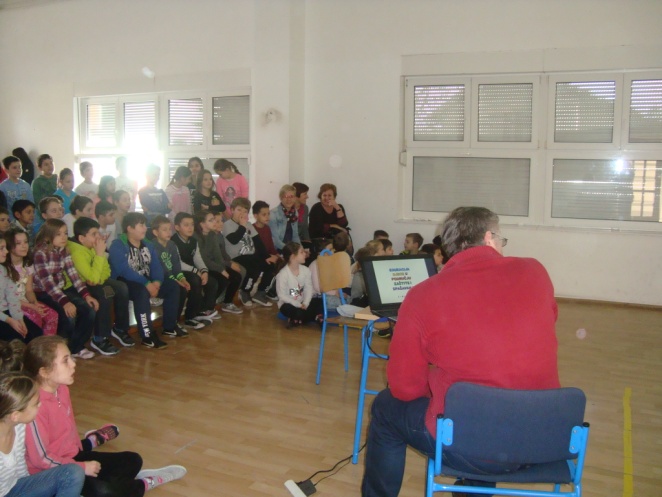 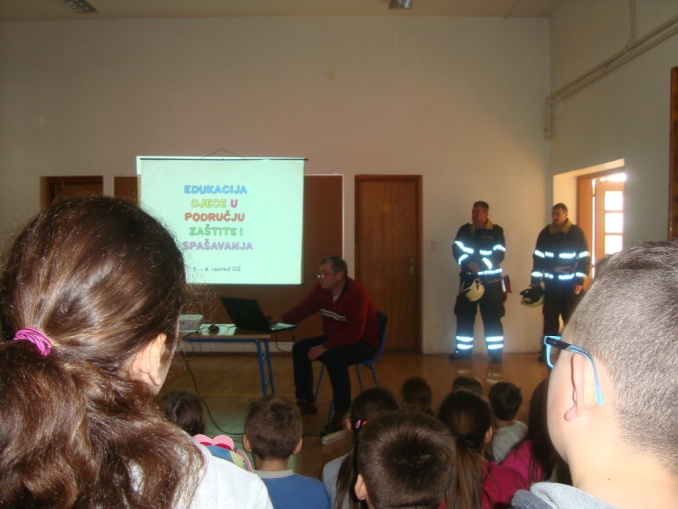 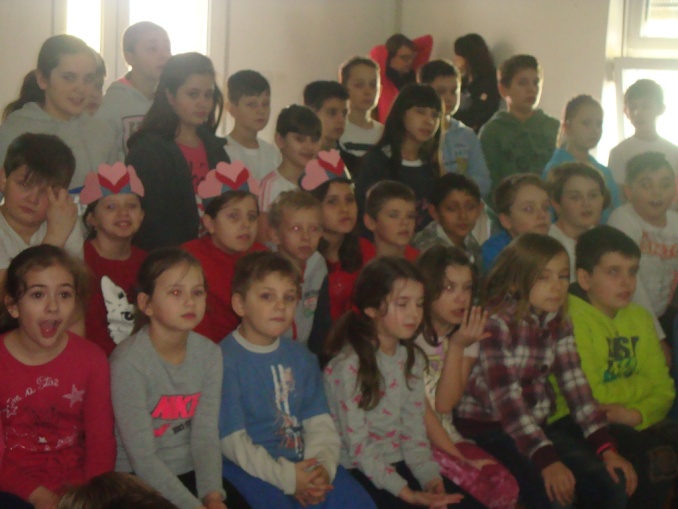 Nakon toga  vatrogasci su nam pokazali svoje  neobično vozilo,  koje  je bilo vrlo zanimljivo.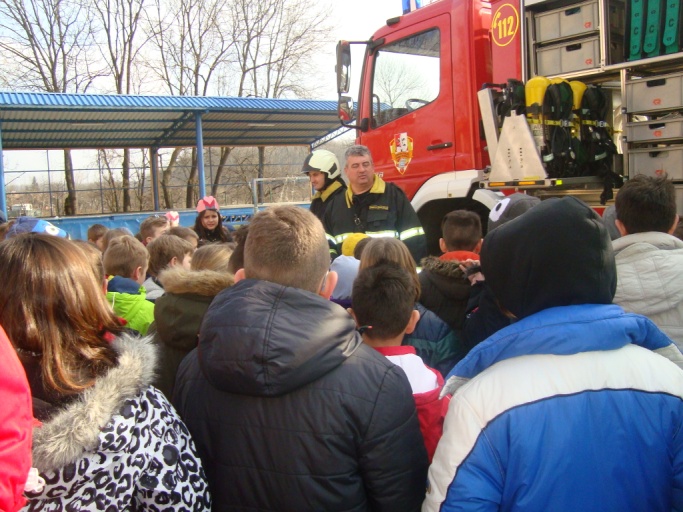 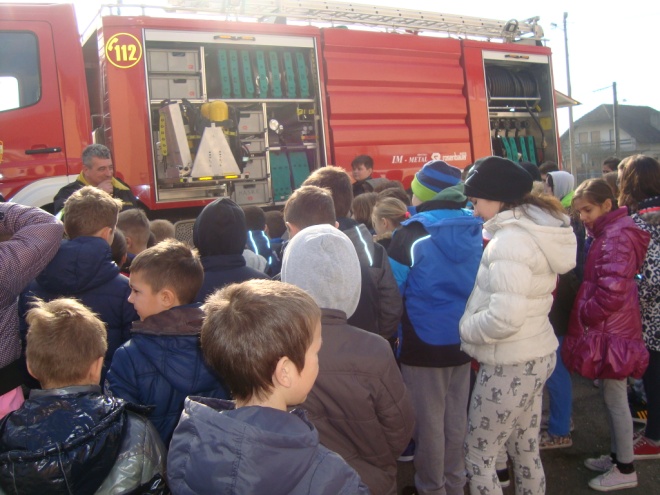 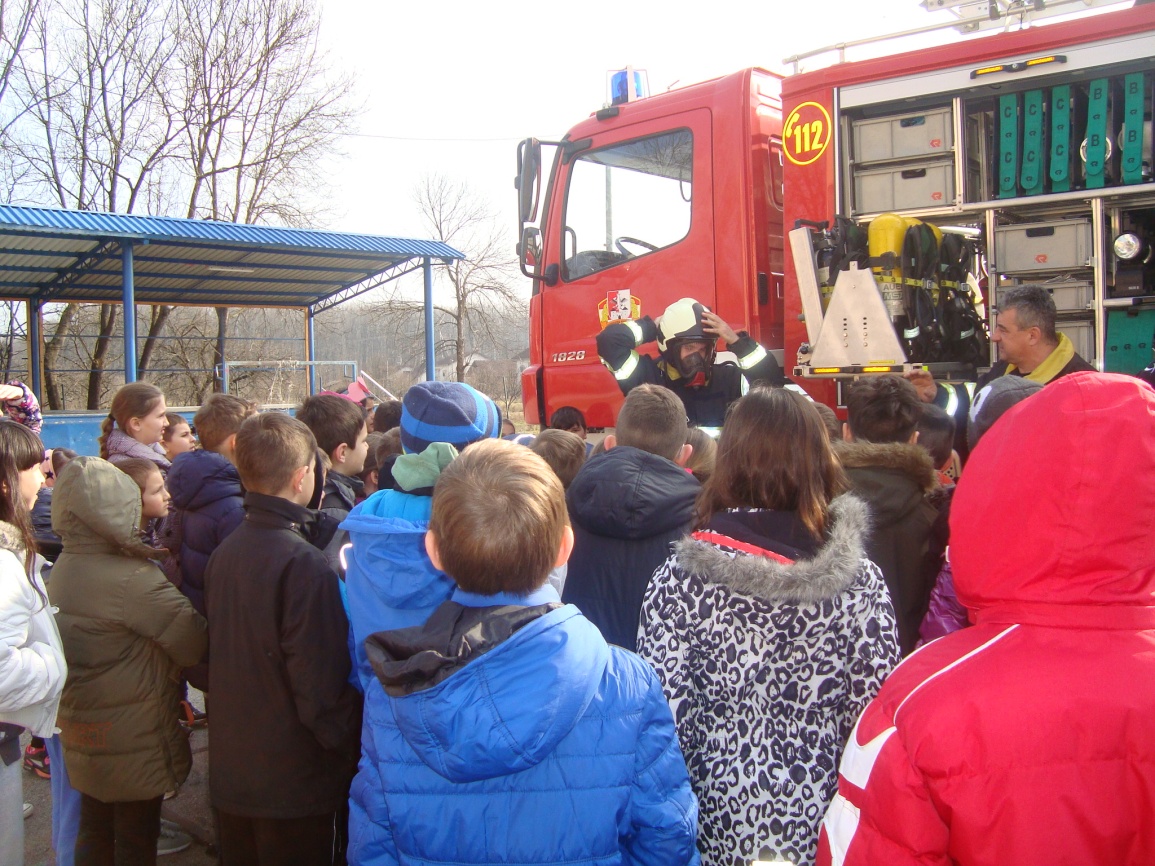 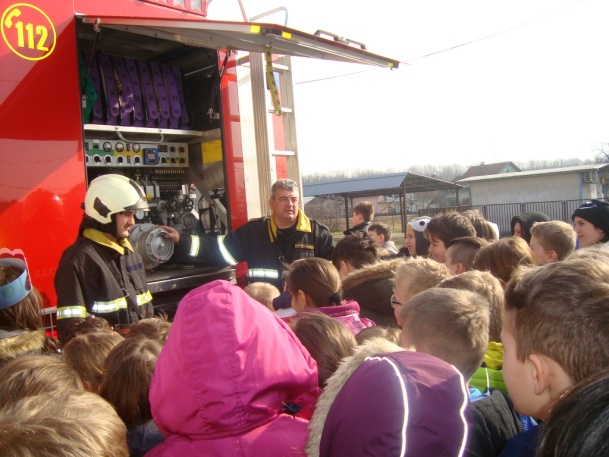 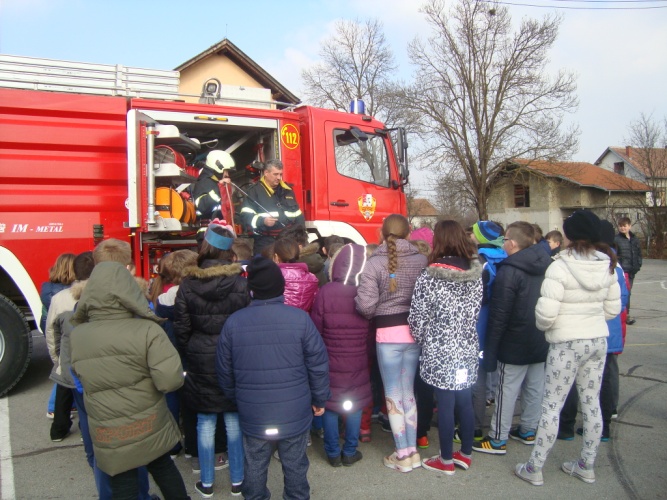 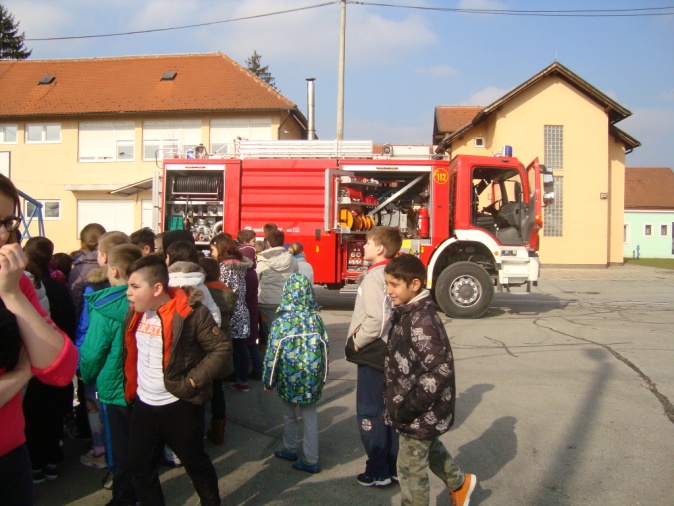 Čuli smo  zvuk sirene i vidjeli veliko crijevo s kojim se gasi požar. Neki su ga čak , uz pomoć vatrogasca , i držali. Na kraju smo svi ostali suhi !!!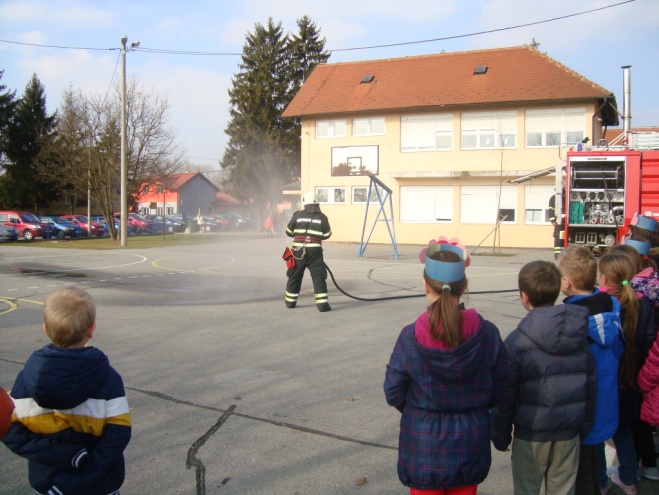 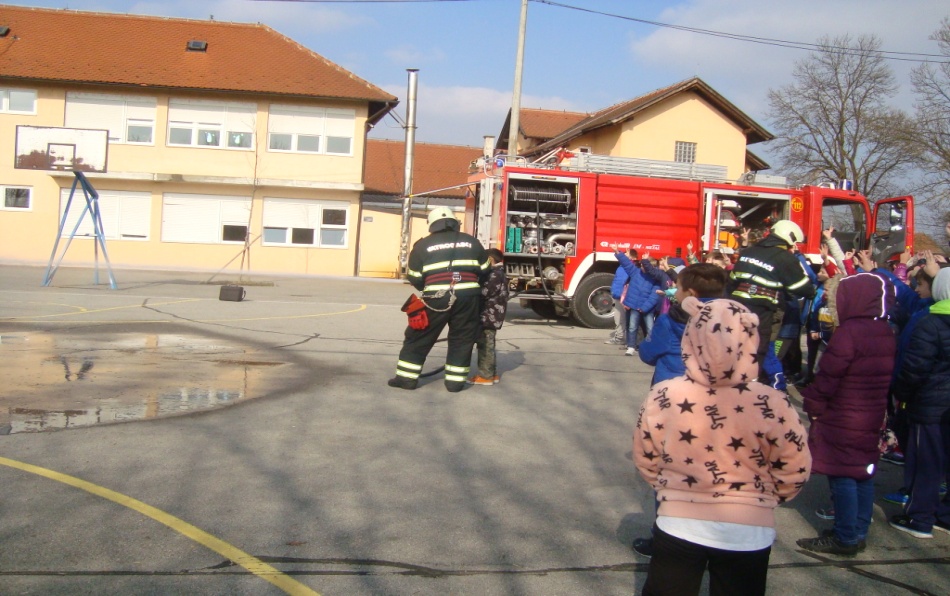 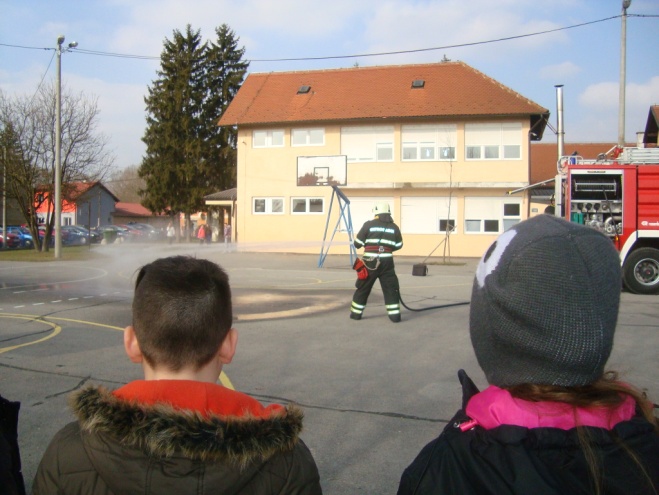 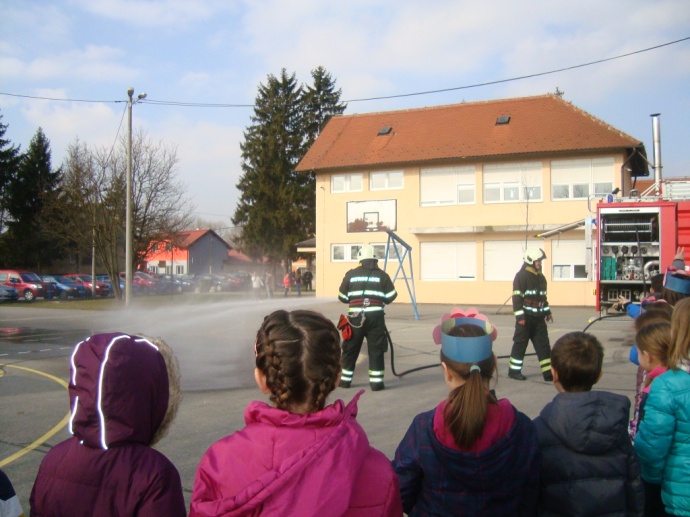 Da  ne bismo zaboravi na ove korisne savjete, svi smo dobili enigmatske zadatke  koji će nas podsjetiti na  naučeno .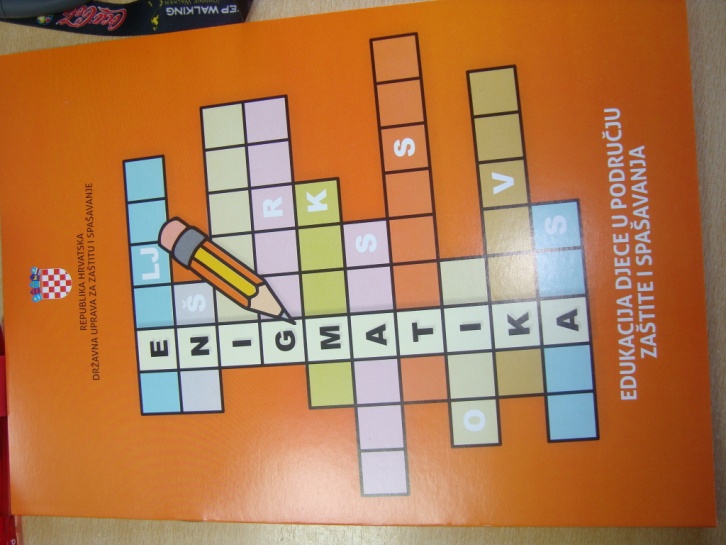 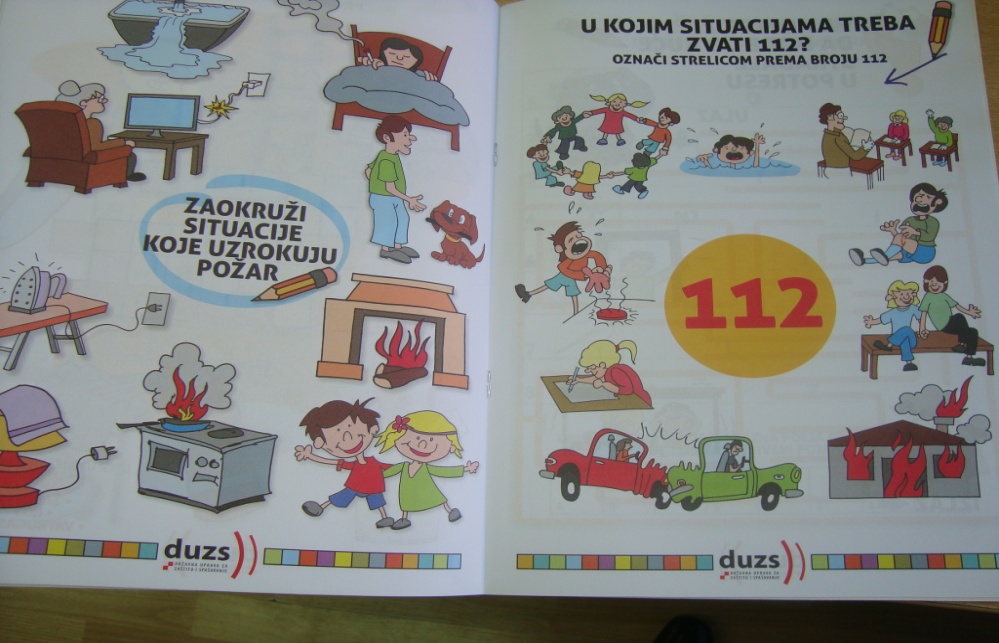 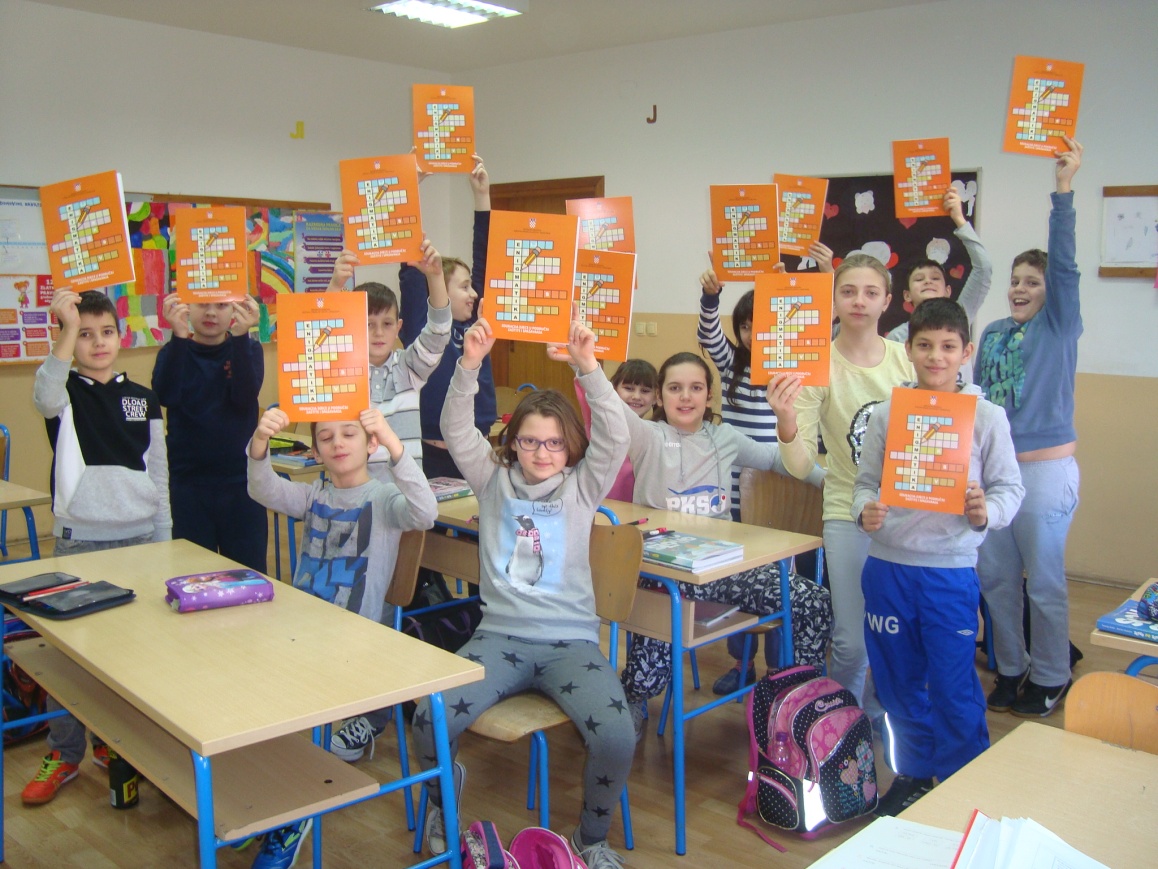                                                          Literarno – novinarska skupina RN